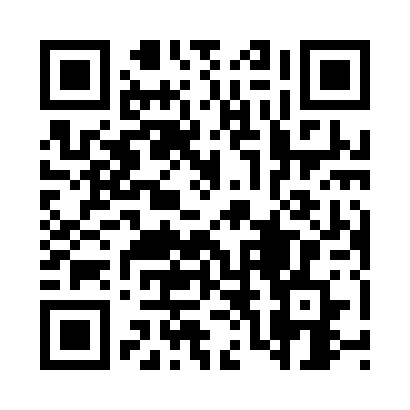 Prayer times for Market, New York, USAMon 1 Jul 2024 - Wed 31 Jul 2024High Latitude Method: Angle Based RulePrayer Calculation Method: Islamic Society of North AmericaAsar Calculation Method: ShafiPrayer times provided by https://www.salahtimes.comDateDayFajrSunriseDhuhrAsrMaghribIsha1Mon3:415:2412:595:018:3410:162Tue3:425:2412:595:018:3410:163Wed3:435:2512:595:028:3310:164Thu3:445:261:005:028:3310:155Fri3:455:261:005:028:3310:146Sat3:455:271:005:028:3310:147Sun3:465:281:005:028:3210:138Mon3:475:281:005:028:3210:139Tue3:485:291:005:028:3110:1210Wed3:495:301:005:028:3110:1111Thu3:515:301:015:028:3010:1012Fri3:525:311:015:028:3010:0913Sat3:535:321:015:028:2910:0814Sun3:545:331:015:028:2910:0715Mon3:555:341:015:028:2810:0616Tue3:565:341:015:028:2710:0517Wed3:585:351:015:018:2710:0418Thu3:595:361:015:018:2610:0319Fri4:005:371:015:018:2510:0220Sat4:015:381:015:018:2410:0121Sun4:035:391:015:018:249:5922Mon4:045:401:015:018:239:5823Tue4:055:411:025:008:229:5724Wed4:075:421:025:008:219:5525Thu4:085:421:025:008:209:5426Fri4:105:431:025:008:199:5327Sat4:115:441:024:598:189:5128Sun4:125:451:014:598:179:5029Mon4:145:461:014:598:169:4830Tue4:155:471:014:588:159:4731Wed4:175:481:014:588:149:45